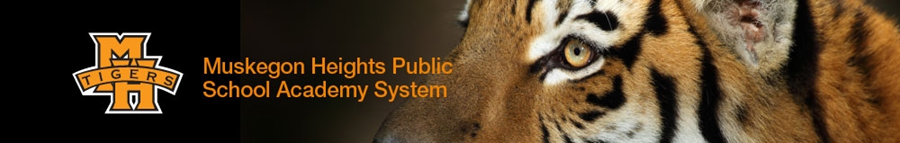 Announcement of Position VacanciesPosition:		Physical Education Teacher (Grades 7-12)Time:			Academic School Calendar (full-time)Location:		Muskegon Heights AcademyReports To:		Building Principal and/or DesigneeSalary:		Per Academy GuidelinesQualifications:Must possess a BS/BA degree or higher.Must possess a valid Michigan teaching certificate or reciprocity in area of application.Must be highly qualified to teach in certified area.Must be able to perform other duties as assigned.Apply via Applicant Tracking by October 20, 2017 or until filledApplication ProcessMUSKEGON HEIGHTS PUBLIC SCHOOLS ACADEMY SYSTEM IS AN EQUAL OPPORTUNITY EMPLOYER